Perimeter Shapes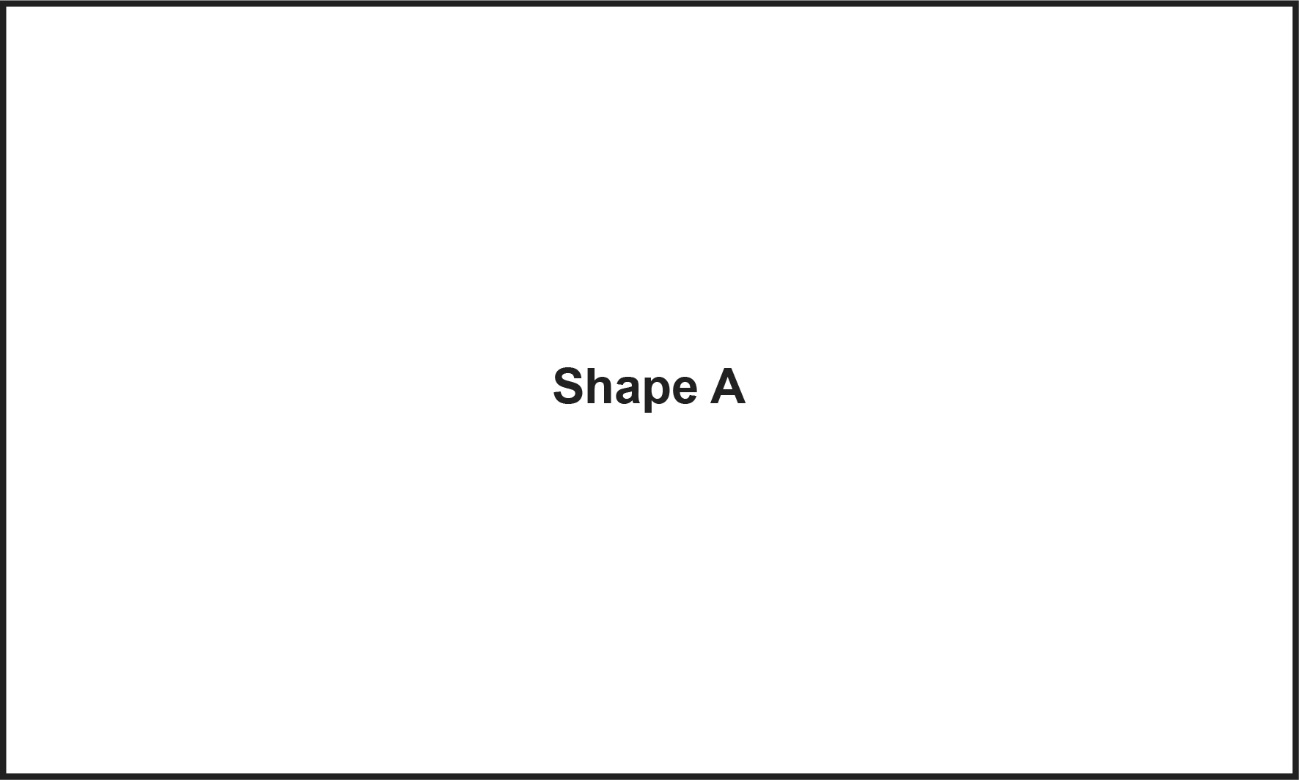 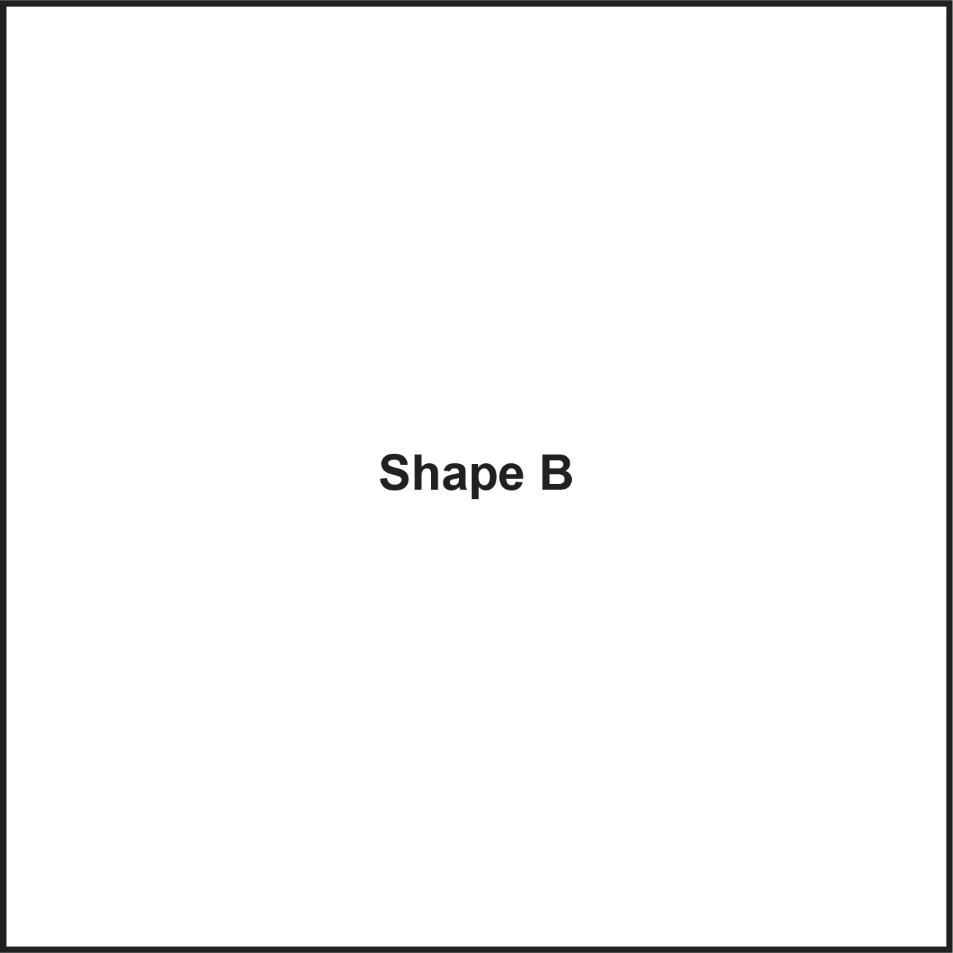 Perimeter Shapes 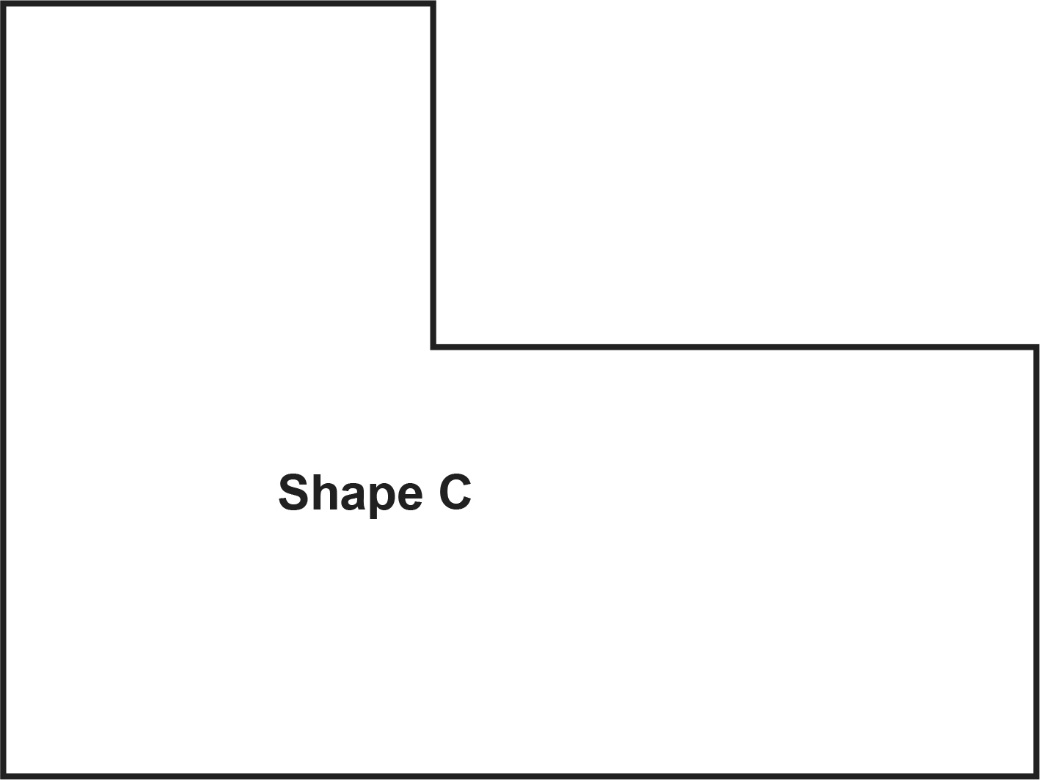 Perimeter Shapes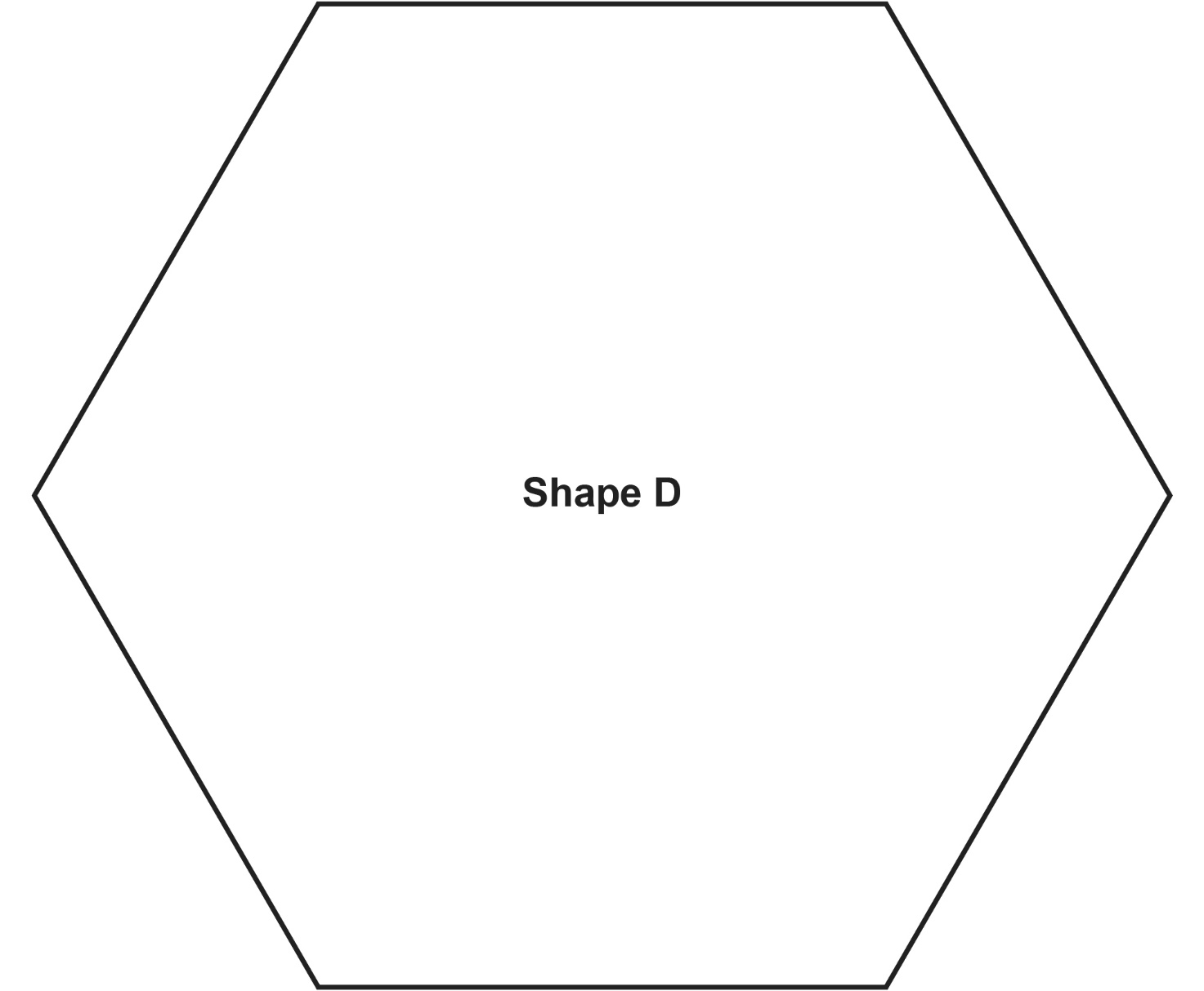 Perimeter Shapes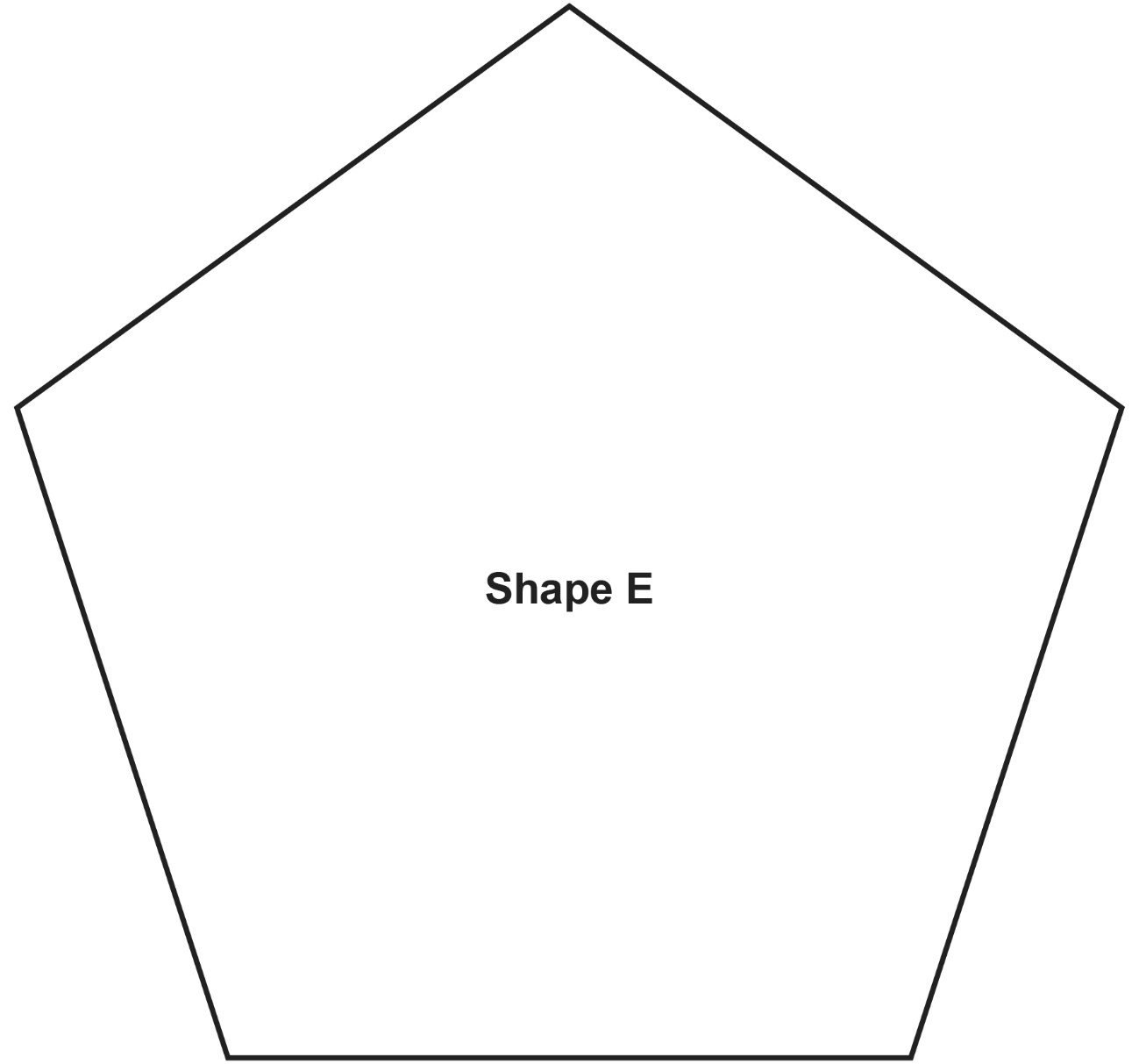 Perimeter Shapes


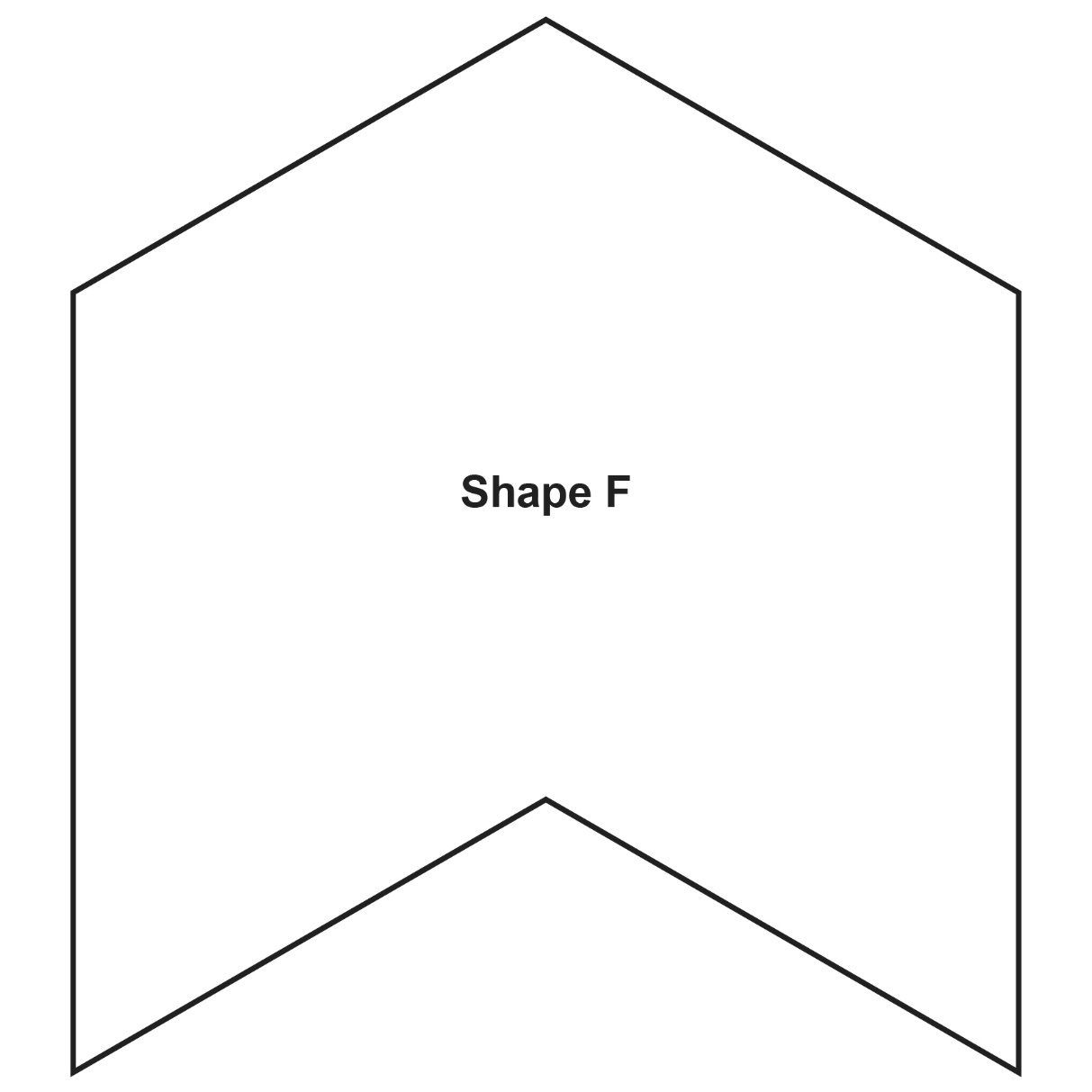 Perimeter Shapes


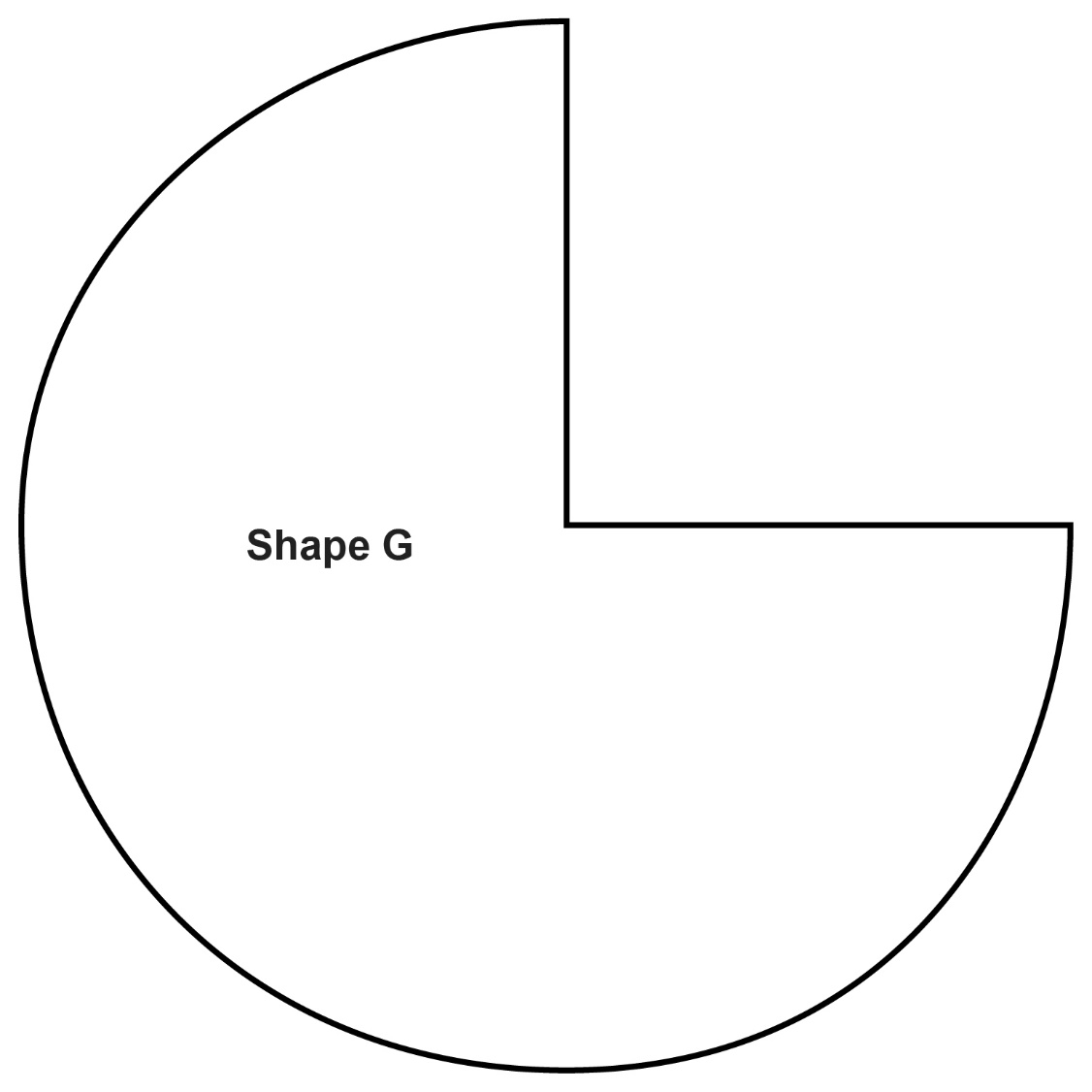 Perimeter Shapes

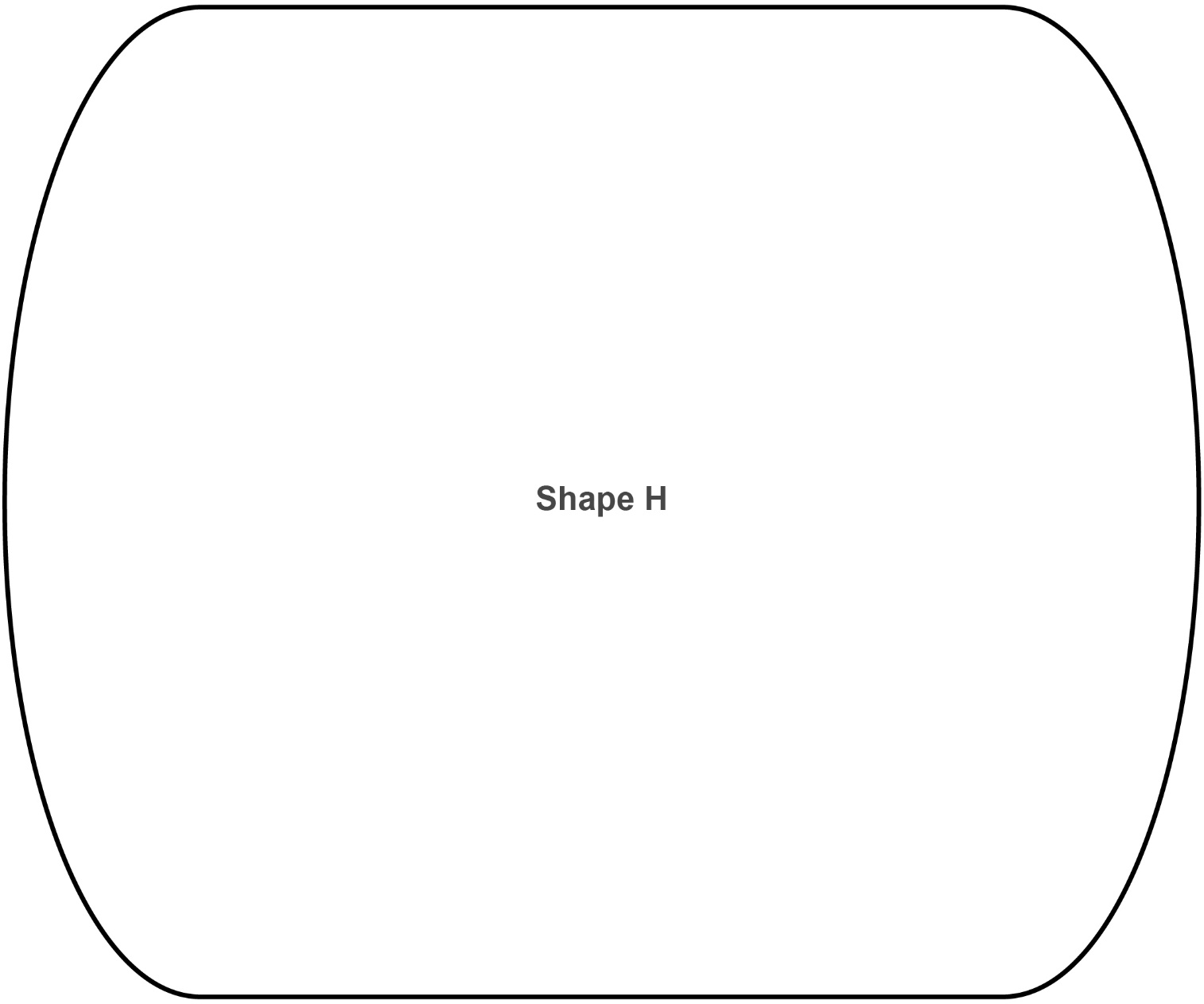 